Příprava na  písemnou práci  - 6.H                                                                  8.1.2020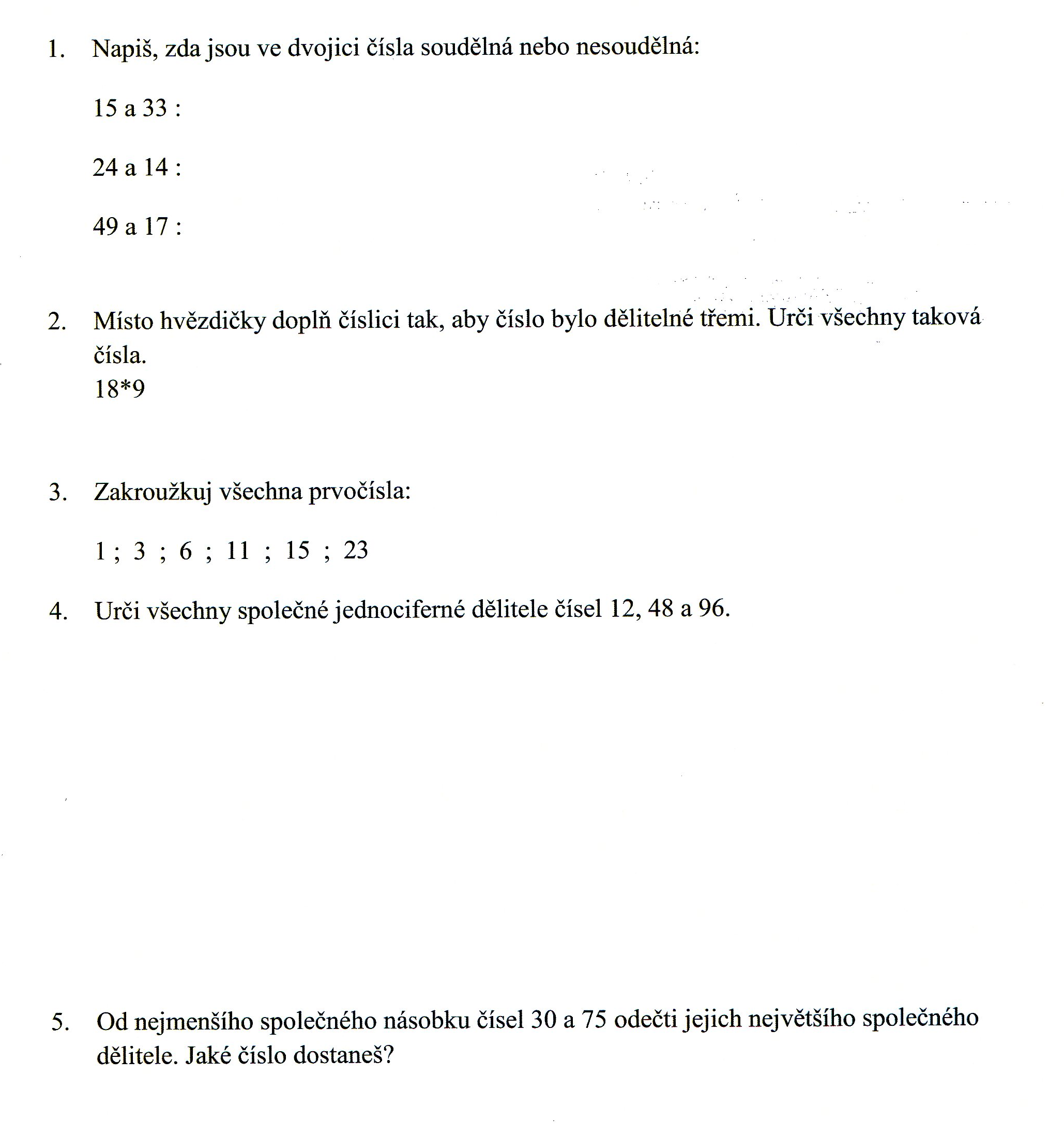 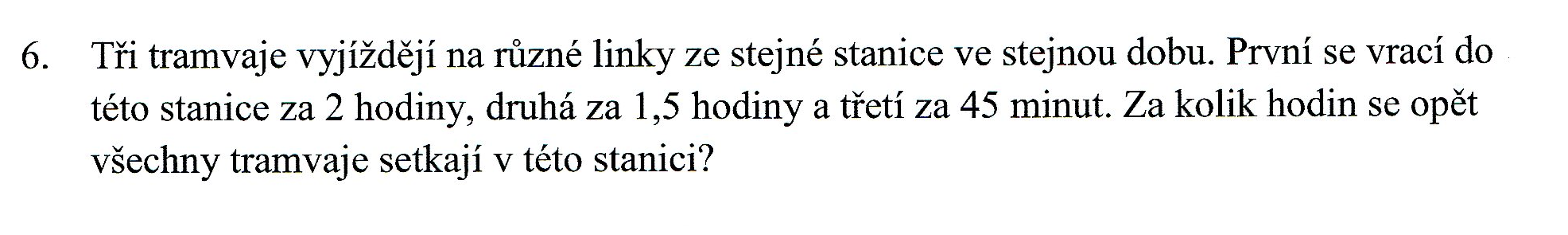 